Consorzio 6 Toscana Sud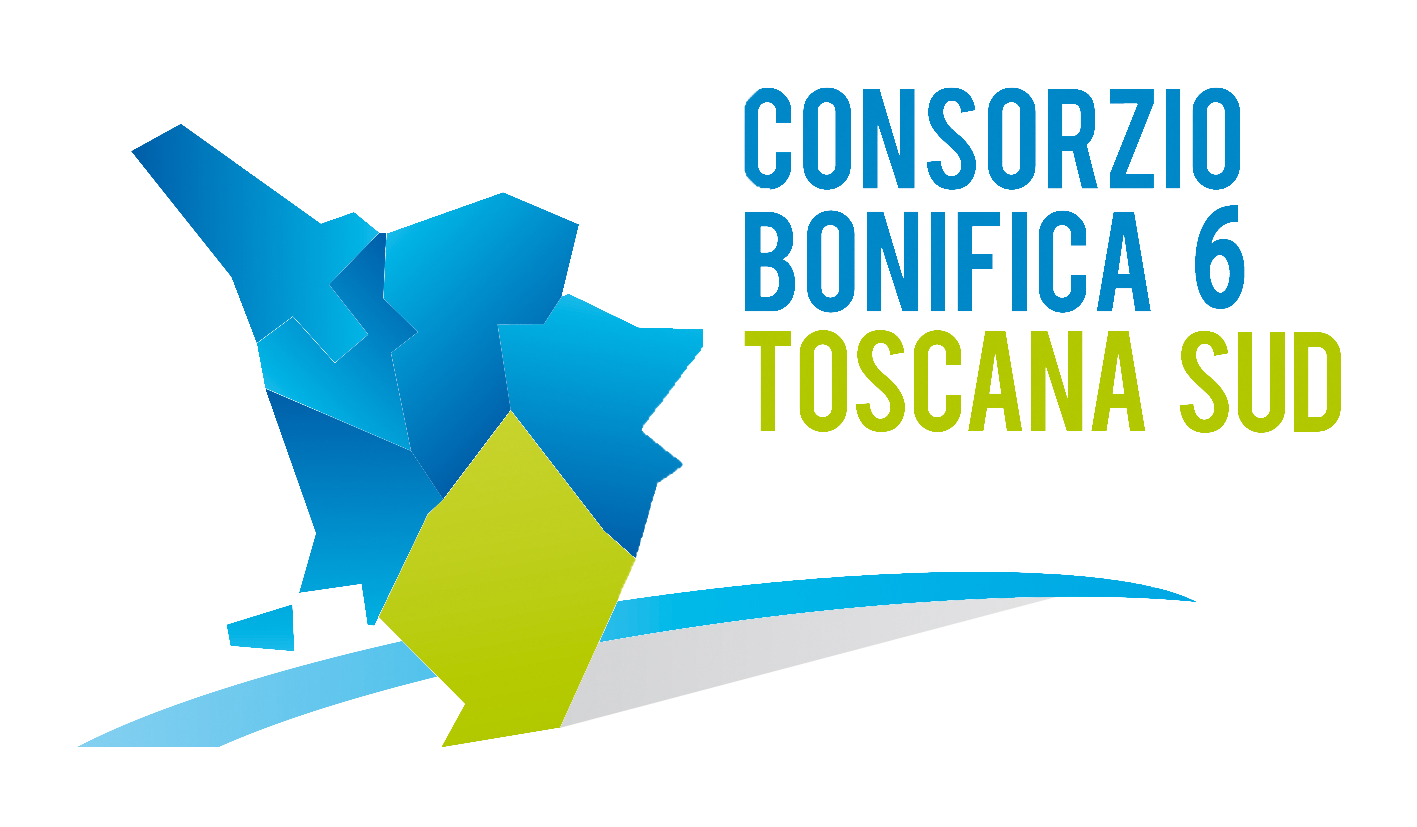 Viale Ximenes n. 3 – 58100 Grosseto- tel. 0564.22189bonifica@pec.cb6toscanasud.it-www.cb6toscanasud.it Codice Fiscale  01547070530  DIRETTORE GENERALEDecreto  N.   108 –  Data Adozione  05/10/2015     Atto Pubblicato su Banca Dati escluso/i allegato/i OGGETTO: Personale dipendente Numero proposta:   -DECRETO DEL DIRETTORE GENERALE N. 108 DEL 05/10/2015   L’anno duemilaquindici il giorno 5 (cinque) del mese di ottobre alle ore 10,00 presso la sede del Consorzio in Grosseto, viale Ximenes n. 3IL DIRETTORE GENERALEVista  27.12.2012 n. 79 ed in particolare l’Art. 21 che affida la struttura operativa e tecnico amministrativa dell’Ente al Direttore Generale, con il compito di organizzarla e controllarla;  Visto il Decreto del Presidente n. 223 del 22 Gennaio 2015 con il quale è stato assunto l’Arch. Fabio Zappalorti, con la qualifica di Direttore Generale del Consorzio 6 Toscana Sud, a far data dal 01 Febbraio 2015; Visto il vigente Statuto Consortile, approvato con deliberazione n. 6 dall’Assemblea consortile nella seduta n. 2 del 29/04/2015 (pubblicato sul B.U.R.T, Parte Seconda, n. 20 del 20/05/2015 Supplemento n. 78) ed in particolare l’Art. 38 comma 1 che affida al Direttore Generale la struttura operativa e tecnico amministrativa definita dal piano di organizzazione variabile e l’Art. 38 comma 3 che individua tra le funzioni del Direttore Generale le seguenti: lettera b) organizza e controlla la struttura operativa e tecnico amministrativa; lettera c) determina sull’assunzione del personale, sulla base del programma delle esigenze organiche approvato sulla base degli indirizzi del Presidente nonché su ogni altro atto relativo al rapporto di lavoro; lettera j) assegna le mansioni che i dipendenti consortili devono svolgere nell’ambito della qualifica e dei contenuti del piano di organizzazione variabile;Visto l’art. 18 comma 2 lettera o) dello Statuto Consortile che individua tra le funzioni del Presidente quella di dettare gli indirizzi per il programma delle esigenze organiche del personale;Visto il Piano di organizzazione variabile (POV) del Consorzio 6 Toscana Sud approvato con deliberazione dell’Assemblea n. 13) nella seduta 24 settembre 2015 n. 3 che individua l’articolazione della struttura operativa e tecnico amministrativa del consorzio in quattro aree operative e prevede un ufficio facente capo direttamente al Direttore Generale;Richiamato il Piano di organizzazione variabile che nel dare facoltà di lasciare scoperte alcune delle funzioni elencate nello stesso, se non necessarie nell’immediato o se riassunte dalla funzione immediatamente superiore, lascia altresì aperta la possibilità per il Direttore Generale di assumere, anche temporaneamente, la responsabilità di un’area, settore o di una sezione;Letto l’art. 39 dello Statuto Consortile che stabilisce che la struttura operativa e tecnico amministrativa contribuisce a dare impulso all’attività istituzionale dell’ente al fine di migliorare l’efficienza e l’efficacia dei servizi, e svolge, oltre ai compiti esplicitamente indicati, ogni altra attività comunque prevista dalla vigente normativa in materia e necessaria ad assicurare il regolare e più proficuo funzionamento del consorzio; Considerata l’esigenza di procedere alla formale costituzione della struttura operativa e tecnico amministrativa attribuendo ai singoli dipendenti le corrispondenti qualifiche e specificando le mansioni da svolgere nell’ambito della propria qualifica tenendo conto del personale a tempo indeterminato in servizio nei soppressi consorzi che, ai sensi dell’art.41 della LR 27.12.2012 n. 79, è trasferito nei ruoli organici del nuovo Consorzio;Considerata l’esigenza di garantire il funzionamento del Consorzio 6 Toscana Sud sulla base delle disposizioni definite dallo Statuto in attuazione della L.R. 27.12.2012 n. 79 e dato atto che è stato approvato il Piano Organizzazione Variabile (P.O.V.);Considerata l’esigenza di garantire il rispetto dei principi di efficienza, efficacia e trasparenza, nonché dei criteri di economicità della gestione, in un’ottica di valorizzazione della professionalità;Visto il C.C.N.L. per i dirigenti dei Consorzi di Bonifica degli Enti similari di diritto pubblico e dei Consorzi di miglioramento fondiario; Visto il C.C.N.L. per i dipendenti dai Consorzi di Bonifica e di miglioramento fondiario; Considerato che il dipendente del Consorzio 6 Toscana Sud Ing. Benvenuto Roberto risulta “distaccato” presso il Consorzio 5 Toscana Costa come da “Accordo per il distacco temporaneo di lavoratore subordinato ai sensi dell’art. 30 del D.Lgs. 276/2003” sottoscritto in data 4 dicembre 2014;Richiamato il Decreto del Direttore Generale n. 94 del 23.09.2015;Sentito il Presidente,D E C R E T Adi assegnare le funzioni dirigenziali di Direttore Area Acquisti, gare e contratti previste nel vigente Pov all’ Ing. Machetti Luciano;di assumere personalmente e temporaneamente, nelle more dell’approvazione del Programma delle esigenze organiche sulla base degli indirizzi del Presidente, la responsabilità delle aree Amministrativa, Studi e Progettazione e Manutenzioni fino ai successivi atti di assegnazione delle funzioni di Direttore di Area; di assegnare, come di seguito indicato, il personale attualmente in forza al Consorzio 6 Toscana Sud a ciascuna Area operativa/Ufficio previsti dal POV, rimandando a successivi atti sia l’ulteriore assegnazione ai Settori ed alle Sezioni, che l’ attribuzione delle qualifiche e delle mansioni da svolgere nell’ambito della propria qualifica:Area AmministrativaBaragiola IsabellaCerrato DanieleFiorentini Stefano  Gori GabrieleLarini SimonaLenzini FedericaMartelli SimonaSimoncelli StefanoSciascia BarbaraTrabalzini MoiraArea Acquisti, gare e contrattiAngelini ValeriaGemignani StefaniaPettini FrancescaSassetti ElenaArea Studi e ProgettazioneBastianini ErnestoBattigalli RiccardoDel Tongo MarcoPadovani MaurizioPolo AlessandroSerrotti PatrizioSimi SofiaTasselli AlessandroTasselli Roberto      Venturi FabioZotti OnofrioArea ManutenzioniCaselli MassimoCorridori FrancescoLombardo StéphaniePriori YariStefanucci MarcoTassi Massimo        Vannini FrancoBacci MarcoBagnoli ClaudioBartalucci GiulianoBellanca MarcoBrizzi PaoloBruni RobertoCapecchi SergioCappelli StefanoCinelli VanniCipriani LorenzoConte AlessandroCorchia FlavioCorridori BrunoCorti SimoneCresti ClaudioFanti MassimoGandolfi DorianoGiustarini AlessioIgnirri AlessandroLozzi FabioMaestrini AlessandroMariottini AlessioMartellini RiccardoMascitti FabrizioPagliai EdoPastorelli AndreaPoli MaurizioRonca FrancoScivola JacopoScivola SilverioSiveri FrancescoStefanini MassimoTinturini BrunoTozzi DavideTrilli MorenoTrilli SamueleVichi RiccardoVisani GianninoZambernardi EnzoOperai attualmente in Cassa integrazione in deroga fino al 17.11.2015 a seguito di cessazione dei servizi di disinfestazione e derattizzazione:Benocci SimoneBonetti AlessandroBonetti GianlucaFranzò PaoloMezzabarba AngeloUfficio Staff (facente capo direttamente al Direttore Generale)Capponi FedericoCognata Vito       Galli FrancescaSilli SilviaTenerini PaoloTurchi VanessaVichi Paolodi individuare le seguenti figure che, fino alla nomina del Direttore di Area e/o all’attribuzione delle qualifiche e delle mansioni, avranno funzione sia di coordinamento del personale assegnato all’area o ufficio, sia di supporto al Direttore Generale:Fiorentini Stefano per l’Area Amministrativa,Tasselli Roberto per l’Area Studi e progettazione,Tassi Massimo per l’Area Manutenzioni,Cognata Vito per l’Ufficio Staff;di pubblicare il presente decreto sul sito internet del Consorzio.		IL DIRETTORE GENERALE		(Arch. Fabio Zappalorti)